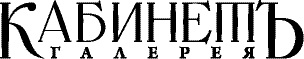 Дорогие друзья и коллеги!15 февраля 2023 в аукционном доме «Кабинетъ» пройдет большой первый в этом году букинистический аукцион № 55 (138) «Старинные книги, карты, гравюры. Династия Романовых: автографы, фотографии, открытки. Военная история. Иудаика. Альбомы по искусству».Начало в 19 часов.____________________________________________________________________________На торгах будут представлены 616 лотов:Аукцион будет состоять из двух разделов: Первый раздел: старинные географические карты, литографии. Династия Романовых: автографы представителей династии Романовых, фотографии, коллекция открыток. (Лоты с 1-43)Среди лотов хочется выделить:Лот 14. [Архитектура Санкт-Петербурга]. Руска, Л. Коллекция чертежей различных зданий, построенных в Санкт-Петербурге, а также во внутренних районах Российской империи. [На франц. и итал. яз.] В 2 ч. Ч.1-2. СПб.: De l'imprimerie de Crapelet, 1810.Лот 17. Автограф Императора Николая II. Собственноручная записка Императора Николая II генерал-адъютанту, члену Государственного Совета Иллариону Ивановичу Воронцову-Дашкову от 2 мая 1900 года. Бумага с личным гербом Императора Николая II, чернила. «Ц.С. [Царское Село] 2-го мая 1900 г.Лот 18. Автограф Императора Николая II. Грамота от 13 декабря 1913 года Императора Николая II к президенту Перуанской республики Гильермо Биллингхёрсту о подтверждении дипломатических отношений между Российской империей и Перуанской республикой, с собственноручной подписью Императора Николая II, удостоверенной подписью министра иностранных дел С.Д. Сазонова. Царское село, 13 февраля 1913 г.Лот 20. Автограф Императрицы Александры Федоровны. Поздравление с Рождеством и Новым годом от Императрицы Александры Фёдоровны, отправленное из Царского Села на бланке открытого письма «Слава в вышних Богу и на земле мир. E. Boehm “Ehre sei Gott in der Höhe”» / худож. Елизавета Бём. Царское Село, 1900-е гг.Лот 21. Автограф Императрицы Марии Федоровны. Лот из 4 предметов из архива А.А. и М.Д. Лодыженских (3 письма и телеграмма): 1. Письмо с автографом императрицы Марии Федоровны, адресованное М. Д. Лодыженской с подписью «Марiя». Дания, Копенгаген, 1922.Лот 22. Автограф Великой Княгини Елизаветы Маврикиевны. Открытое письмо «Августейшие дети их Императорских Высочеств Великого Князя Константина Константиновича и Великой Княгини Елисаветы Маврикиевны» Санкт-Петербург, Издание «В пользу Общины Святой Евгении»; Т-во Р. Голике и А. Вильборг, [начало XX в.]. Лот 23. Автограф Великой Княжны Марии Николаевны. Грамота Императорской Академии Художеств № 1408 от 30 ноября 1854 г. о присвоении художнику Августу Пуаро звания академика, с подписью президента Императорской Академии Художеств Великой Княжны Марии Николаевны 1854 г.Лот 24. Автограф Великого Князя Владимира Александровича]. Диплом о присвоении академику Августу Антоновичу Пуаро звания почетного вольного общника Императорской Академии Художеств, с подписью президента Императорской Академии Художеств Великого Князя Владимира Александровича и оттиском печати Императорской академии художеств под бумажной кустодией. СПб., 1871 г.И второй раздел лоты 44-616:издания XVIII–XXI веков, книги по истории России, книги по истории русских монастырей, книги по военной истории. Издания с автографами известных лиц, библиофильские издания, издания в конструктивистских обложках, иудаика, детские иллюстрированные издания, книги издательства «Academia», фотографии, литографии, а также альбомы по искусству. Начнется раздел с небольшой коллекции книг по иудаике (лоты 44-55).Среди лотов общего книжного раздела хочется выделить:Лот 66. Наставление для обучения Саперного батальона по искусственной части. СПб.: В типографии Медицинского Департамента Министерства Внутренних дел, 1831. Лот 73. [Из библиотеки Царскосельского высшего начального училища]. Пушкарев, И.И. Описание Санкт-Петербурга и уездных городов Санкт-Петербургской губернии. В 4 ч. Ч. 1-4. СПб.: Иждивением автора. В типографии Санкт-Петербургского Губернского Правления, 1839.Лот 109. Сборник сведений о кавказских горцах, издаваемый с соизволения Его Императорского Высочества Главнокомандующего Кавказской Армией при Кавказском горском управлении. В 10 вып. Вып. 1-10. Тифлис: В Типографии Главного Управления Наместника Кавказского, 1868.Лот 118. Опыт военного обозрения русских границ в Азии / [Соч.] Артиллерии полк. М. Венюкова. В 2 вып. Вып. 1-2. СПб.: тип. В. Безобразова и К°, 1873-1876.Лот 160. Конволют из 7-х изданий историка графа С.Д. Шереметева из библиотеки председателя Нижегородской уездной земской управы А. Остафьева. 1892-1904 гг.Лот 176. Фриман, Л. История крепости в России. Ч. 1 [и единств.] До начала XIX столетия. С атласом. СПб.: Издание автора, Паровая Скоропечатня и Литография А.В. Пожаровой, 1895.Лот 184. Оборона современных сухопутных крепостей. Опыт исследования критико-историческим методом / сост. Э. Энгман. СПб.: Издал Н. Березовский, 1897.Лот 226.  Императорская главная квартира: история государевой свиты. [В 4 т.] Т. 2, 3, 4, приложение к 4 т. СПб.: Тип. Н.П. Собко, 1902-1914.Лот 241. [Подносной именной экземпляр выпускнику Александровского кадетского корпуса вице-унтер-офицеру Михаилу Добронравову с напутствием от Великого Князя Константина Константиновича] Новый Завет господа нашего Иисуса Христа и Псалтирь в русском переводе. СПб.: Синодальная типография, 1904.Лот 275. [Переплеты А. Шнель] Некрасов, Н.А. Полное собрание стихотворений. 10-е изд. В 2 т. Т. 1-2. СПб.: Типография А.С. Суворина, 1909.Лот 300. [Автограф ученого, впервые оживившего сердце человека]. Кулябко, А.А. Отец русской физиологии. (Памяти профессора Ивана Михайловича Сеченова). Пг.: Типография Кюгельген, Глич и Ко, 1916.Лот 306. [Красивые переплеты]. Уайльд, О. Полное собрание сочинений Оскара Уайльда. С критико-биографическим очерком и портретом автора / под ред. К.И. Чуковского. В 4 т. Т. 1-4. СПб.: Издание Т-ва А.Ф. Маркса, 1912.Лот 315. Российский гербовник. Календарь на 1913 год / обл. С. Ягужинского. М.: Т-во скоропечатни, А.А. Левенсон, [1912].Лот 322. Всемирная география / ред. В. Сиверса. [В 8 кн.] Кн. 1-8. СПб.: Т-во «Просвещение», [1903–1909].Лот 323. Азиатская Россия. В 3 т. Т. 1-3 (без атласа). СПб.: Издание Переселенческого управления Главного управления землеустройства и земледелия, 1914.Лот 329. Российский гербовник. Календарь на 1914 г. М.: Т-во скоропечатни А.А. Левенсон, [1913].Лот 350. [Большая редкость. Антибольшевистский памфлет]. Гай, Г. Сказка про Кольку Кабатчика, Прошку Меньшевика, да Прошку Большевика. М.: Воля, 1917.Лот 352. [Тираж 210 экз. Предположительно автограф поэта-футуриста Г.Н. Петникова] Бобров, С. Алмазные леса. Вторая книга стихов. М.: Типография «Автомобилист», 1917.Лот 358. [Охота. Редкое провинциальное издание]. Дюбюк, Е. Из материалов к истории зверовой охоты в Костромском крае. Буй: Типография Буйского Усовнархоза, 1920.Лот 361. [Первое издание сборника] Есенин, С. Трерядница. М.: Издательство «Злак», 1920.Лот 362. [Редкий казанский поэтический сборник] Безыменский, А. Октябрьские зори. Стихи (1918-1919 года). Казань: Издание Казанского губернского Комитета Российского Коммунистического Союза Молодежи, 1920.Лот 376. [Ечеистов, Г. - худ. книги]. Ковалевский, В. Цыганская венгерка / обложка, фронтиспис, марка издательства работы худ. Г.А. Ечеистова; две гравюры в тексте худ. М.П. Владимировой. М.: Озарь, 1922.Лот 378. [Архив пушкиниста] Шимкович К.А. Рукопись статьи «Анализ стихотворения, связанного с Пушкиным, как его переводом». 10 июля 1922 г. 20 л.Лот 388. Кузнецов, П. Горная Бухара. Автолитографии в красках. М.: Государственное издательство, 1923.Лот 387. Кузнецов, П. Туркестан. Автолитографии. II-я серия рисунков. М.; Пг.: Государственное издательство, 1923.Лот 398. [Автограф писателя Александра Куприна]. [Куприн, А. Листригоны / пер. А. Монгол, иллюстрации И. Лебедева]. Kouprine, A. Les Lestrygons / traduit par Henri Mongault, illustre par И. Lebedeff. [На фр. яз.] Париж: Editions Mornay, 1924.Лот 436. Циолковский, К. Общественная организация человечества. (Вычисления и таблицы). Калуга: Издание автора, 1928.Лот 461. [Детское издание]. Арсеньев, В. Дерсу Узала / в обработке и под редакцией И. Халтурина. Рисунки и обложка Л. Бруни. [М.]: Молодая гвардия, 1932.Лот 490. [Именной экземпляр Андрея Жданова. Тираж 100 экз.] Борьба за Ленинград. Летчики / рисунки А. Яр-Кравченко, В. Морозова, текст Б. Бродянского. Л.: М.: Искусство, 1944.Завершит наш аукцион подборка альбомов по искусству из распроданных тиражей, ставших уже редкостью.Желаем удачных покупок, редких и хороших книг из старых библиофильских собраний на вашу книжную полку!С уважением, Аукционный дом «Кабинетъ».